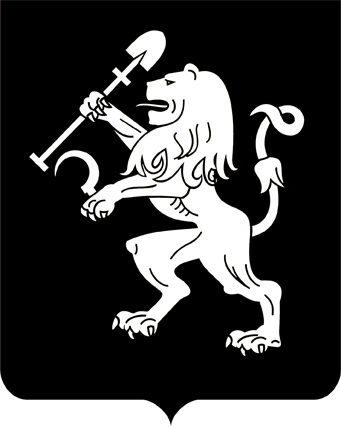 АДМИНИСТРАЦИЯ ГОРОДА КРАСНОЯРСКАРАСПОРЯЖЕНИЕОб утверждении схем границ прилегающих территорий, на которых не допускается розничная продажа алкогольной продукции, для открытых (определенных) или закрытых в течение года детских и образовательных организаций или учреждений, медицинских организаций, объектов спорта, оптовых и розничных рынков, вокзалов, мест массового скопления граждан, мест нахождения источников повышенной опасности, объектов военного назначения на территории города КрасноярскаВ соответствии с Федеральными законами от 22.11.1995 № 171-ФЗ                 «О государственном регулировании производства и оборота этилового спирта, алкогольной и спиртосодержащей продукции и об ограничении потребления (распития) алкогольной продукции», от 06.10.2003                     № 131-ФЗ «Об общих принципах организации местного самоуправления в Российской Федерации», постановлением Правительства Российской Федерации от 27.12.2012 № 1425 «Об определении органами государственной власти субъектов Российской Федерации мест массового скопления граждан и мест нахождения источников повышенной опасности, в которых не допускается розничная продажа алкогольной продукции, а также определении органами местного самоуправления границ прилегающих к некоторым организациям и объектам территорий, на которых не допускается розничная продажа алкогольной продукции», постановлением администрации города от 19.09.2014 № 591               «Об определении минимального значения и способа расчета расстояния от организаций и (или) объектов до границ прилегающих территорий, на которых не допускается розничная продажа алкогольной продукции», руководствуясь ст. 45, 58, 59 Устава города Красноярска,  распоряжением Главы города от 22.12.2006 № 270-р:1. Утвердить схемы границ прилегающих территорий, на которых не допускается розничная продажа алкогольной продукции, для открытых (определенных) или закрытых в течение года детских и образовательных организаций или учреждений, медицинских организаций, объектов спорта, оптовых и розничных рынков, вокзалов, мест массового скопления граждан, мест нахождения источников повышенной опасности, объектов военного назначения на территории города Красноярска:1) схема границ прилегающих территорий, на которых не допускается розничная продажа алкогольной продукции, библиотеки-фи-                      лиала № 28 им. М.А. Булгакова по адресу: ул. Тобольская, 33 б, согласно приложению 1;2) схема границ прилегающих территорий, на которых не допускается розничная продажа алкогольной продукции, муниципального автономного  учреждения дополнительного образования «Детская музыкальная школа № 3» имени Б.Г. Кривошея по адресу: пр-т Свобод-                ный, 36, согласно приложению 2;3) схема границ прилегающих территорий, на которых не допускается розничная продажа алкогольной продукции, муниципального автономного  образовательного учреждения дополнительного образования детей «СДЮСШОР «Сибиряк», спортивный комплекс, по адресу:                 ул. Ладо Кецховели, 62, согласно приложению 3;4) схема границ прилегающих территорий, на которых не допускается розничная продажа алкогольной продукции, муниципального                автономного  учреждения «Спортивно-оздоровительный комплекс «Лесной», спортивный комплекс, по адресу: ул. Елены Стасовой, 67,  согласно приложению 4;5) схема границ прилегающих территорий, на которых не допускается розничная продажа алкогольной продукции, муниципального автономного  образовательного учреждения дополнительного образования детей «СДЮСШОР «Красный яр», спортивный комплекс, стадион, по адресу: ул. Маерчака, 57, согласно приложению 5;6) схема границ прилегающих территорий, на которых не допускается розничная продажа алкогольной продукции, муниципального автономного  образовательного учреждения дополнительного образования детей «СДЮСШОР «Рассвет», ледовый дворец, стадион, по адресу:                ул. Высотная, 2л, стр. 1; ул. Высотная 2л, стр. 4, согласно приложе-           нию 6;7) схема границ прилегающих территорий, на которых не допускается розничная продажа алкогольной продукции, муниципального автономного  образовательного учреждения дополнительного образования детей «СДЮСШОР «Спутник», спортивный комплекс, по адресу:                  ул. Малаховская, 5а, согласно приложению 7;8) схема границ прилегающих территорий, на которых не допускается розничная продажа алкогольной продукции, муниципального автономного  образовательного учреждения дополнительного образования детей «СДЮСШОР «Энергия», спортивный комплекс, по адресу:                  ул. Бограда, 91, согласно приложению 8;9) схема границ прилегающих территорий, на которых не допускается розничная продажа алкогольной продукции, муниципального автономного  образовательного учреждения дополнительного образования детей «СДЮСШОР «Енисей», стадион, по адресу: ул. Юности, 18,             согласно приложению 9;10) схема границ прилегающих территорий, на которых не допускается розничная продажа алкогольной продукции, муниципального автономного  образовательного учреждения дополнительного образования детей «СДЮСШОР имени В.Г. Путинцева», спортивный зал, по адресу: ул. Академика Павлова, 5, согласно приложению 10;11) схема границ прилегающих территорий, на которых не допускается розничная продажа алкогольной продукции, муниципального автономного образовательного учреждения дополнительного образования детей «СДЮСШОР по вольной борьбе», спортивный зал, по адресу:             ул. Ломоносова, 14, согласно приложению 11;12) схема границ прилегающих территорий, на которых не допускается розничная продажа алкогольной продукции, муниципального автономного  образовательного учреждения дополнительного образования детей «СДЮСШОР по тяжелой атлетике», тренажерный зал, по адресу: о. Отдыха, Дворец спорта им. И. Ярыгина, согласно приложению 12;13) схема границ прилегающих территорий, на которых не допускается розничная продажа алкогольной продукции, муниципального автономного учреждения «Научно-практический центр спортивной медицины», медицинский центр, по адресу: ул. Марковского, 43а, согласно приложению 13;14) схема границ прилегающих территорий, на которых не допускается розничная продажа алкогольной продукции, муниципального бюджетного учреждения дополнительного образования «Детская школа искусств № 15» по адресу: ул. Александра Матросова, 16а, согласно приложению 14;15) схема границ прилегающих территорий, на которых не допускается розничная продажа алкогольной продукции, библиотеки-филиала № 13 им. И.С. Тургенева по адресу: пер. Медицинский, 16а, согласно приложению 15;16) схема границ прилегающих территорий, на которых не допускается розничная продажа алкогольной продукции, муниципального бюджетного дошкольного образовательного учреждения «Детский сад № 311 общеразвивающего вида с приоритетным осуществлением деятельности по художественно-эстетическому направлению развития детей» по адресу: бульвар Солнечный, 4а, согласно приложению 16.2. Настоящее распоряжение опубликовать в газете «Городские         новости» и разместить на официальном сайте администрации города.Заместитель Главы города –руководитель департамента социально-экономического развития                                                                                          С.А. Сетов18.03.2015№ 15-эк